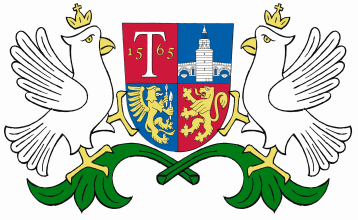 ОБЩИНА     ТРЯВНАО Б Я В Л Е Н И ЕДО ВАСИЛА ГЕНЧЕВА ФИЛИПОВА И МАРИАНА ДЕНЕВА ВАСИЛЕВА, СОБСТВЕНИЧКИ  НА ПОЗЕМЛЕНИ ИМОТИ С ИДЕНТИФИКАТОРИ 81058.166.47 И 36991.426.3 ПО КАДАСТРАЛНАТА КАРТА НА С. ЧЕРНОВРЪХ И С. КИСИЙЦИТЕ ОБЩ. ТРЯВНА На основание §4, ал. 2 от ДР на ЗУТ и във връзка с чл. 129, ал. 2 от ЗУТ  Ви съобщаваме, че със заповед № 600/25.10.2019г. на Кмета на Община Трявна е одобрен  Подробен устройствен план /ПУП/ - план за застрояване за поземлен имот с идентификатор 81058.166.49 по кадастралната карта на с. Черновръх, общ. Трявна, собственост на Никола Любчев Георгиев, с цел отреждане на имота „за жилищно строителство“.    Заповедта може да бъде оспорена, съгласно чл. 215 от ЗУТ в 14-дневен срок от датата на съобщението чрез Кмета на Община Трявна пред Административен съд гр. Габрово. 06.12.2019г.гр. Трявна